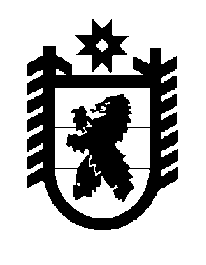 Российская Федерация Республика Карелия    ПРАВИТЕЛЬСТВО РЕСПУБЛИКИ КАРЕЛИЯПОСТАНОВЛЕНИЕот  18 августа 2017 года № 290-Пг. Петрозаводск О разграничении имущества, находящегося в муниципальной собственности Кааламского сельского поселения В соответствии с Законом Республики Карелия от 3 июля 2008 года № 1212-ЗРК «О реализации части 111 статьи 154 Федерального закона 
от 22 августа 2004 года № 122-ФЗ «О внесении изменений 
в законодательные акты Российской Федерации и признании утратившими силу некоторых законодательных актов Российской Федерации в связи с принятием федеральных законов  «О внесении изменений и дополнений в Федеральный закон «Об общих принципах организации законодательных (представительных) и исполнительных органов государственной власти субъектов Российской Федерации» и «Об общих принципах организации местного самоуправления в Российской Федерации» Правительство Республики Карелия 
п о с т а н о в л я е т:1. Утвердить перечень имущества, находящегося в муниципальной собственности Кааламского сельского поселения, передаваемого в муниципальную собственность  Сортавальского муниципального района, согласно приложению.2. Право собственности на передаваемое имущество возникает 
у Сортавальского муниципального района со дня вступления в силу настоящего постановления.  Временно исполняющий обязанности
Главы Республики Карелия                                         А.О. ПарфенчиковПереченьимущества, находящегося в муниципальной собственности 
Кааламского сельского поселения, передаваемого 
в муниципальную собственность 
Сортавальского муниципального района____________Приложение  к постановлению Правительства Республики Карелия                от  18 августа 2017 года № 290-ПНаименованиеимуществаАдрес местонахожденияимуществаИндивидуализирующиехарактеристики имуществаТрансформаторная подстанция № 75пос. Кааламо (станция первого подъема)год постройки 2009, мощность 140 кВт